Муниципальное бюджетное учреждение «Центр развития дошкольного образования» города Чебоксары Чувашской РеспубликиМетодическое объединение сообщества воспитателейПо теме: «Включение в образовательный процесс ДОУ методик и технологий, обеспечивающих высокую исследовательскую активность, способствующих формированию интеллектуальному развитию дошкольников»Место проведения: МБДОУ «Детский сад № 83» г. ЧебоксарыДата проведения: 24.04.2018	Ч Е Б О К С А Р Ы   2018Слайд 1 Согласно федеральному государственному образовательному стандарту дошкольного образования, утв. приказом Минобрнауки России от 17.10.2013 № 1155, одна из главных задач педагога – «формирование общей культуры личности детей, в т. ч. ценностей здорового образа жизни, развития их социальных, нравственных, эстетических, интеллектуальных, физических качеств, инициативности, самостоятельности и ответственности ребенка, формирования предпосылок учебной деятельности» и создание для этого благоприятных условий. Тема нашего методического объединения «Включение в образовательный процесс ДОУ методик и технологий, обеспечивающих высокую исследовательскую активность, способствующих формированию интеллектуальному развитию дошкольников», позволяет определить пути, отобрать методики и технологии, способствующие достижению поставленной цели. Слад 2 перед тем, как мы рассмотрим, методики и технологии, обеспечивающие высокую исследовательскую активность, способствующих формированию интеллектуальному развитию дошкольников для применения в работе с дошкольниками, считаем целесообразным уточнить понятия «Технология» и «Методика».? вопрос к аудитории: что включают в себя понятия «Технология» и «Методика»Если внимательно вчитаться в название темы, то его условно можно разделить на 2 части: Включение в образовательный процесс ДОУ методик и технологий, обеспечивающих высокую исследовательскую активностьВключение в образовательный процесс ДОУ методик и технологий, способствующих формированию интеллектуальному развитию дошкольников»Слайд 3  ( упоминаем технологии, но подробно не останавливаемся, т.к было данной теме посвящено методическое объединение № 2, проводимое  в ДОУ № 96)Интеллектуальное развитие ребёнка не предопределено заранее: его можно ускорить, замедлить или даже остановить. Поэтому крайне важно правильно организовать процесс обучения, направить активность детей в нужное русло. Современные требования к дошкольному образованию ориентируют педагогов на развивающее обучение, диктуют необходимость использования новых технологий, при которых синтезировались бы элементы познавательного, игрового, поискового и учебного взаимодействия в процессе интеллектуального развития дошкольников. Обучение игрой в полной мере соответствует этой концепции. Для этого можно использовать следующие инновационные методики и технологии: логические блоки Дьенеша (развивают логическое и аналитическое мышление (анализ, сравнение, классификация, обобщение, творческие способности, а также восприятие, память, внимание и воображение); палочки Кюизенера (способствуют развитию детского творчества, развития фантазии и воображения, познавательной активности, мелкой моторики, наглядно-действенного мышления, внимания, пространственного ориентирования, восприятия, комбинаторных и конструкторских способностей); уроки Домана (развивают интеллект детей с помощью физических упражнений); игры А. Зака и А. Столяра (развивают логическое мышление и звуковые навыки); игры В. Воскобовича (развивают конструкторские способности, пространственное мышление, внимание, память, творческое воображение, мелкую моторику, умение сравнивать, анализировать и сопоставлять); система раннего развития М. Монтессори (развивает самостоятельность и инициативу); развивающие игры Б. Никитина (развивают память, внимание, воображение, творческие, логические и математические способности) и т. д.Таким образом, все представленные методики и технологии имеют право на включение в образовательный процесс ДОУ и способствуют формированию интеллектуальному развитию дошкольников.Каждый ребенок по своей природе – исследователь. Однако современная окружающая среда не способствует развитию у детей исследовательских навыков. Все чаще они получают готовую к применению информацию. Детям важно давать возможность экспериментировать, фантазировать, высказывать свои суждения, учиться выстраивать отношения со сверстниками и взрослыми, находить свое место в коллективе, сопереживать, заботиться о других. Традиционный объяснительно-иллюстративный метод обучения, при котором дети воспринимают знания в готовом виде, сегодня уже недостаточен. Наряду с ним следует использовать технологии системно-деятельностного подхода. Они ориентированы на формирование личности ребенка и его развитие в самостоятельной деятельности, направленной на «открытие нового знания».      Т.е. вы все поняли, что мы переходим к рассмотрению 1 части темы методического объединения «Включение в образовательный процесс ДОУ методик и технологий, обеспечивающих высокую исследовательскую активность».   Задание аудитории: работа в 2 командах, время работы 5 минут. Предлагаются карточки с названиями методик и технологий для включения в педагогический процесс ДОУ. Необходимо выбрать те, которые бы способствовали обеспечению высокой исследовательской активности дошкольников.Слайд 4. Среди педагогических технологий, которые используются в работе с детьми дошкольного возраста, можно выделить технологию исследовательской деятельности. Технология исследовательской деятельности  дает детям реальные представления о различных сторонах изучаемого объекта, о его взаимоотношениях с другими объектами и средой обитания.Слайд5      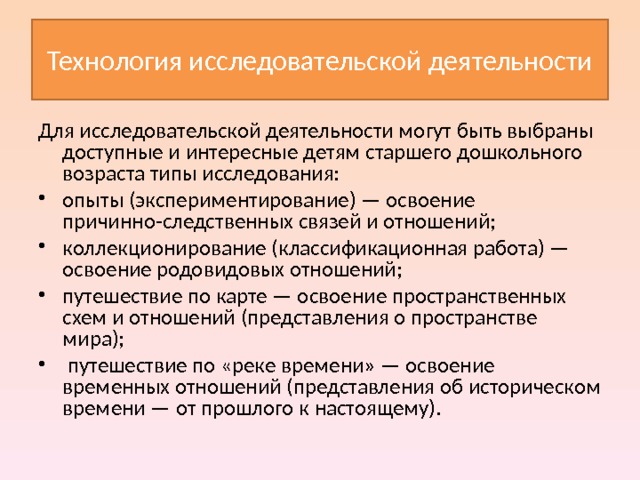  Слайд 6Педагоги нашего ДОУ используют в своей работе технологию исследовательской деятельности. Наиболее интересной, на наш взгляд, является «Путешествие по карте».Данная форма организации образовательного события предполагает формирование у детей представлений о пространстве и пространственных отношениях (о сторонах и частях света, места на карте мира родной страны).Ее цель – создать условия для развития у дошкольников естественно-научных представлений об окружающем мире, формирования его целостной картины.С дошкольниками были рассмотрены такие темы как: «Поверхность Земли и стороны света», «Северные земли и их обитатели», «Часть света – Африка (вечное лето)», «Часть света – Антарктида (вечная зима)», «Часть света – Европа (Азия, Австралия, Америка)», «Наша страна Россия», «Океаны и их обитатели (подводный мир)».Так как  «Путешествие по карте» является  исследовательской технологией, при построении структуры НОД четко использовался Алгоритм проведения:выбор пункта назначения;выбор средства передвижения;определение маршрута (по глобусу и карте (возможны разные пути) и прокладывание его цветными маркерами на карте);выяснение того, что дети знают о пункте назначения и характере пути (высказывание предположений, что и кто может встретиться в пути в данной местности);познавательно-исследовательская деятельность (программа путешествия);подведение итогов (подтверждение или опровержение высказанных предположений; выяснение того, что дети узнали нового).Примером является: Содержание НОД продемонстрированное сегодня, в ходе которой дошколята планировали маршрут, рассматривали обитателей Сахары и др.Слайд 7 «Путешествие по реке времени»Данная форма организации НОД предполагает формирование у детей представлений о времени и временных отношениях (о понятии «историческое время»: дети на примерах материальных объектов цивилизации узнают, что такое прошлое и настоящее). Ее цель – создать в воображении дошкольников целостные образы из истории человечества через «метки» - символы материальной цивилизации.Варианты тем НОД могут быть такими: «История танца», «История обуви», «История семьи», «Настоящее и прошлое человечества», «История жилища и бытоустройства», «История огня (освещение и тепло)», «История сухопутного транспорта», «История мореплавания и воздухоплавания», «История письменности (книгопечатание)», «История коммуникации (почта)», «История профессий», «История одежды» и др.Отправной момент исследования – реальные или смоделированные события. Например, Олимпийские игры станут поводом для «Путешествия в историю спорта»; демонстрация дошкольникам старинной керосиновой лампы (или перьевой ручки) – для «Путешествия в прошлое осветительных приборов (или письменных принадлежностей)».Отталкиваясь от конкретного события, воспитатель ставит проблемные вопросы. Например: «Какие есть средства передвижения?», «Какими средствами передвижения пользовался человек, когда еще не изобрел колесо, мотор?».Вопросы побуждают детей сравнивать предметы и явления, устанавливать возможные связи и отношения между ними. Педагог обсуждает вместе с воспитанниками высказанные идеи, предлагает свою версию.Алгоритм проведения НОД:обсуждение реального или вымышленного события;постановка цели исследования (узнать…);анализ-сравнение, активное обсуждение демонстрационного иллюстративного или предметного материала;работа в подгруппах: сортировка и закрепление небольших иллюстраций на панно «река времени»;составление общей таблицы, сопоставление результатов исследования;вывешивание таблицы на стене группового помещения;дополнение таблицы детьми в процессе самостоятельной деятельности.Слайд 8  Детское экспериментированиеДанная форма организации НОД предусматривает активную деятельность детей по изменению исследуемых объектов. Она направлена на развитие у дошкольников любознательности, познавательной активности, стремления самостоятельно находить решение проблем.Дети любят разные виды экспериментов (например, мыслительный: он подразумевает действия в уме). Но самые интересные эксперименты – опыты с настоящими предметами и их свойствами (водой, льдом, снегом, воздухом и т. д.), которые помогают ребенку понять существенные признаки неживой природы, растительного мира и т. д.Алгоритм проведения НОД (по А.И. Ивановой):постановка исследовательской задачи (дошкольникам раннего, младшего и среднего дошкольного возраста помогает воспитатель, в старшем дошкольном возрасте дети справляются с этим самостоятельно);прогнозирование результата (относится только к детям старшего дошкольного возраста);повторение и закрепление правил соблюдения безопасности в ходе экспериментирования;распределение детей на подгруппы, выбор ведущих, капитанов (лидеров группы), которые помогают организовать работу сверстников, комментируют ход и результаты совместной деятельности воспитанников группы (относится только к детям старшего дошкольного возраста);проведение эксперимента (под руководством воспитателя);наблюдение результатов;фиксирование результатов;формулировка выводов (детям раннего и младшего дошкольного возраста помогает воспитатель, в среднем и старшем дошкольном возрасте дети делают это самостоятельно).Слайд 9  КоллекционированиеКто из детей не любит собирать камушки, листики, магнитики, фантики, куклы, машинки, открытки, салфетки, даже то, что взрослые считают мусором! Коллекционирование – одно из древнейших увлечений. Оно представляет собой собирание предметов, не имеющих прямого практического использования, но способствующих размышлению.Коллекционированием реальных объектов дети занимаются в ходе режимных моментов и НОД. Собирая коллекцию, они хотят узнать как можно больше о своих экспонатах.Достоинство коллекционирования как формы НОД – интегрированность, т. е. связь с занятиями по формированию элементарных математических представлений, познанием окружающего мира, экологическим воспитанием, сенсорным развитием.Коллекционирование раскрывает у дошкольников творческий потенциал, пробуждает любознательность и познавательную активность. Дети учатся классифицировать предметы, осваивают родовидовые отношения, расширяют представления о видовом разнообразии в природе и рукотворных предметах.Воспитатель, организуя НОД с использованием коллекционирования, обращается к материалу, легко поддающемуся группировке, сортировке по видам в рамках общего (родового) понятия. В зависимости от конкретной темы он может быть реальный (например, образцы минералов) или образный (карточки с изображениями различных видов транспорта, растений, животных, строительных сооружений, профессий, природных ландшафтов, времен года, музыкальных инструментов, видов спорта и др.).Воспитатель и дети обсуждают материал, ищут сходства и различия между объектами, определяют в ходе беседы возможные основания для их группировки. Затем материал размещается в заранее приготовленной классификационной таблице. Она представляет собой лист ватмана с обозначенным вверху «родовым» именем сравниваемых объектов и пустыми графами. Воспитатель в ходе обсуждения с детьми вписывает в графы названия видов объектов в соответствии с найденными основаниями классификации (например, транспорт: воздушный, водный, наземный).Алгоритм проведения НОД с использованием классификационной таблицы:обсуждение реального или образного события;постановка цели коллекционирования (создания коллекции);анализ-сравнение, активное обсуждение материала;работа в подгруппах: группировка (классификация) и закрепление небольших иллюстраций в классификационной таблице;вывешивание классификационной таблицы на стене в групповом помещении;дополнение таблицы детьми в процессе самостоятельной деятельности.   Таким образом, данные формы организации НОД побуждают ребенка к поисково-исследовательской деятельности. Объектами для нее становятся все предметы окружающей действительности, которые он может познавать, оперируя различными средствами. Это важно для формирования интеллектуальной компетентности, креативности, самостоятельности, умения работать в паре и малой группе. Исследовательская деятельность детей не ограничена перечисленными формами. Педагог может дополнять и расширять их, используя свои личные наработки и опыт коллег.Современные педагогические технологии в дошкольном образовании  направлены на выполнение государственных стандартов дошкольного образования.Важной стороной в педагогической технологии является позиция ребенка в воспитательно-образовательном процессе.Большую радость, удивление и даже восторг дети испытывают от своих маленьких и больших «открытий».